Bloomington Jr. High School Wrestling 2021 Schedule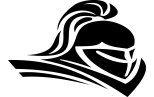 State Champions 2005, 2007, 2008, 2010State Runner-up 2002, 2004 State Third Place 1993, 2003, 2014 State Fourth Place 2018, 1984State Top Ten: 6th 2001, 8th 1996, 9th 2015, 9th 1985, 10th 2009, 10th 2013, 10th 1992, and 10th 1991____________________________________________________________________________Wrestling season begins on April 5, 2021 and ends on May 30, 2021Practices Mon-Fri, 6:00-8:00 pm: April 5-9, 12-14, 16, 19, 22-23, 26-28May 1 (Saturday from 9:00a-10:30a)May 4-7, 10-12, 14, 17, 19, 21May 24-26 tentativeContact info:Denny Herald, Head Coach, ph: 309-821-0313, email: loydherald1@comcast.netDallas Thornton, Assistant Coach					Dane Thornton, Assistant Coach	MonthDayMeetLocationTimeBus Schedule All times approx. and to be confirmed Apr15KingsleyHome_BJHS4:30 pm -20ParksideParkside 4:30 pm3:00 pm/return tba21EvansEvans 4:30 pm3:00 pm/return tba29RidgeviewHome_BJHS4:30 pm  -May3ChiddixChiddix5:00 pm3:15 pm/return tbaResched from May 64ParksideHome_BJHS4:30 pmcancelled13East PeoriaE. Peoria4:30 pm2:15 pm/return tba18ChiddixChiddix4:30 pm3:00 pm/return tba cancelled20OlympiaHome_BJHS4:30 pm  -Weigh-ins will be held one-hour prior to the meet start time.  Away meets- buses will be two ways.  Wrestlers will be dropped off and picked up from BJHS, and will contact for rides home when in route back to school.    Weigh-ins will be held one-hour prior to the meet start time.  Away meets- buses will be two ways.  Wrestlers will be dropped off and picked up from BJHS, and will contact for rides home when in route back to school.    Weigh-ins will be held one-hour prior to the meet start time.  Away meets- buses will be two ways.  Wrestlers will be dropped off and picked up from BJHS, and will contact for rides home when in route back to school.    Weigh-ins will be held one-hour prior to the meet start time.  Away meets- buses will be two ways.  Wrestlers will be dropped off and picked up from BJHS, and will contact for rides home when in route back to school.    Weigh-ins will be held one-hour prior to the meet start time.  Away meets- buses will be two ways.  Wrestlers will be dropped off and picked up from BJHS, and will contact for rides home when in route back to school.    Weigh-ins will be held one-hour prior to the meet start time.  Away meets- buses will be two ways.  Wrestlers will be dropped off and picked up from BJHS, and will contact for rides home when in route back to school.    